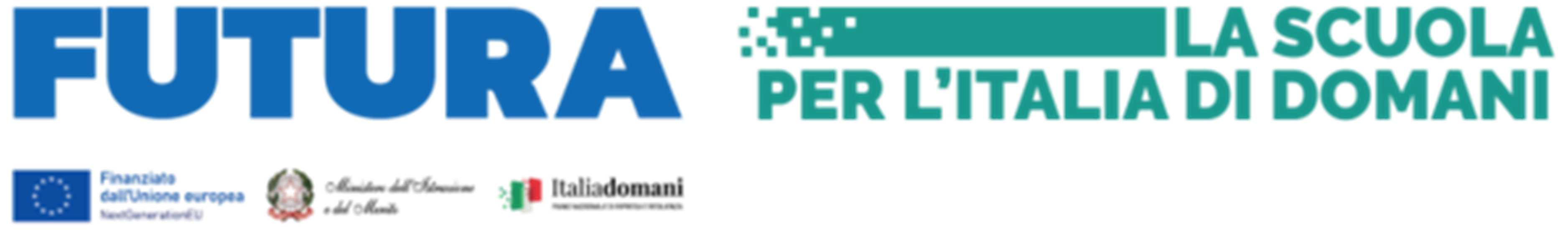 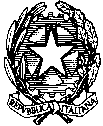 OGGETTO: Piano nazionale di ripresa e resilienza, Missione 4 – Istruzione e ricerca - Componente 1 – Potenziamento dell’offerta dei servizi di istruzione: dagli asili nido alle università – Investimento 3.2 “Scuola 4.0. Scuole innovative, cablaggio, nuovi ambienti di apprendimento e laboratori”, finanziato dall’Unione europea – Next Generation EU – “Azione 1: Next generation classrooms - Ambienti di apprendimento innovativi” VISTA la legge n. 241 del 7 agosto 1990, recante «Nuove norme in materia di procedimento amministrativo e di diritto di accesso ai documenti amministrativi»;VISTO il decreto legislativo del 30 marzo 2001, n. 165, avente ad oggetto «Norme generali sull’ordinamento del lavoro alle dipendenze delle amministrazioni pubbliche» e, in particolare, l’art. 7, comma 6;VISTA la legge del 16 gennaio 2003, n. 3, recante «Disposizioni ordinamentali in materia di pubblica amministrazione» e, in particolare, l’art. 11 («Codice unico di progetto degli investimenti pubblici»), commi 1 e 2-bis; VISTO il decreto legislativo del 10 settembre 2003, n. 276, recante «Attuazione delle deleghe in materia di occupazione e mercato del lavoro, di cui alle legge 14 febbraio 2003, n. 30»;VISTO il decreto legislativo del 9 aprile 2008, n. 81, avente ad oggetto «Attuazione dell'articolo 1 della legge 3 agosto 2007, n. 123, in materia di tutela della salute e della sicurezza nei luoghi di lavoro»;VISTO il decreto legislativo del 14 marzo 2013, n. 33, recante «Riordino della disciplina riguardante il diritto di accesso civico e gli obblighi di pubblicità, trasparenza e diffusione di informazioni da parte delle pubbliche amministrazioni»;VISTO il decreto legislativo dell’8 aprile 2013, n. 39, avente ad oggetto «Disposizioni in materia di inconferibilità e incompatibilità di incarichi presso le pubbliche amministrazioni e presso gli enti privati in controllo pubblico, a norma dell'articolo 1, commi 49 e 50, della legge 6 novembre 2012, n. 190»; VISTO il decreto legislativo del 15 giugno 2015, n. 81, concernente «Disciplina organica dei contratti di lavoro e revisione della normativa in tema di mansioni, a norma dell'articolo 1, comma 7, della legge 10 dicembre 2014, n. 183»;VISTO il decreto-legge del 31 maggio 2021, n. 77, convertito, con modificazioni, dalla legge del 29 luglio 2021, n. 108, recante «Governance del Piano nazionale di ripresa e resilienza e prime misure di rafforzamento delle strutture amministrative e di accelerazione e snellimento delle procedure» e, in particolare, l’art, 41, comma 2-ter;VISTO il decreto-legge del 9 giugno 2021, n. 80, convertito, con modificazioni, dalla Legge del 6 agosto 2021, n. 113, recante «Misure urgenti per il rafforzamento della capacità amministrativa delle pubbliche amministrazioni funzionale all’attuazione del Piano nazionale di ripresa e resilienza (PNRR) e per l’efficienza della giustiziai» e, in particolare, l’art. 1, comma 1;VISTO il decreto-legge del 6 novembre 2021, n. 152, recante «Disposizioni urgenti per l'attuazione del Piano nazionale di ripresa e resilienza (PNRR) e per la prevenzione delle infiltrazioni mafiose»;VISTO	il decreto-legge 17 maggio 2022, n. 50, convertito, con modificazioni, dalla legge 15 luglio 2022, n. 91, recante «Misure urgenti in materia di politiche energetiche nazionali, produttività delle imprese e attrazione degli investimenti, nonché in materia di politiche sociali e di crisi ucraina»;VISTO il decreto-legge del 30 aprile 2022, n. 36, convertito, con modificazioni, dalla legge 29 giugno 2022, n. 79, recante «Ulteriori misure urgenti per l'attuazione del Piano nazionale di ripresa e resilienza (PNRR)» e, in particolare, l’art. 47, comma 5;VISTO	il decreto-legge 11 novembre 2022, n. 173, recante «Disposizioni urgenti in materia di riordino delle attribuzioni dei Ministeri», convertito, con modificazioni, dalla legge 16 dicembre 2022, n. 204, e, in particolare, l’articolo 6;VISTO il decreto-legge 24 febbraio 2023, n. 13, recante «Disposizioni urgenti per l'attuazione del Piano nazionale di ripresa e resilienza (PNRR) e del Piano nazionale degli investimenti complementari al PNRR (PNC), nonché per l'attuazione delle politiche di coesione e della politica agricola comune»;VISTO il Regolamento (UE) 2016/679, del 14 aprile 2016, relativo alla protezione delle persone fisiche con riguardo al trattamento dei dati personali, nonché alla libera circolazione di tali dati e che abroga la direttiva 95/46/CE (Regolamento generale sulla protezione dei dati);VISTO il Regolamento (UE) 2021/241 del Parlamento europeo e del Consiglio dell’Unione europea, del 12 febbraio 2021, che istituisce il dispositivo per la ripresa e la resilienza e, in particolare, l’art. 6, paragrafo 2;VISTO il Regolamento delegato (UE) 2021/2106 della Commissione del 28 settembre 2021, «che integra il regolamento (UE) 2021/241 del Parlamento europeo e del Consiglio, che istituisce il dispositivo per la ripresa e la resilienza, stabilendo gli indicatori comuni e gli elementi dettagliati del quadro di valutazione della ripresa e della resilienza»;VISTA la Linea di Investimento 3.2 del Piano Nazionale di Ripresa e Resilienza (Missione 4, Componente 1), denominata «Scuola 4.0: scuole innovative, cablaggio, nuovi ambienti di apprendimento e laboratori»;VISTA	la Strategia per i diritti delle persone con disabilità 2021-2030 della Commissione europea;VISTA la Circolare della Presidenza del Consiglio dei ministri – Dipartimento della funzione pubblica n. 2 dell’11 marzo 2008, avente ad oggetto «Legge 24 dicembre 2007, n. 244, disposizioni in tema di collaborazioni esterne»;VISTA la Delibera CIPE n. 63/2020 e, in particolare, l’art. 1 («Nullità degli atti di finanziamento/autorizzazione degli investimenti pubblici derivante dalla mancata apposizione dei CUP»);VISTO il decreto interministeriale del 28 agosto 2018, n. 129, recante «Istruzioni generali sulla gestione amministrativo-contabile delle istituzioni scolastiche, ai sensi dell’articolo 1, comma 143, della legge 13 luglio 2015, n. 107»;VISTO il decreto del Presidente del Consiglio dei ministri del 15 settembre 2021, che definisce le modalità, le tempistiche e gli strumenti per la rilevazione dei dati di attuazione finanziaria, fisica e procedurale relativa a ciascun progetto finanziato nell’ambito del PNRR, nonché dei milestone e target degli investimenti e delle riforme e di tutti gli ulteriori elementi informativi previsti nel Piano necessari per la rendicontazione alla Commissione europea;VISTO il decreto del Ministro dell’economia e delle finanze del 6 agosto 2021, recante «Assegnazione delle risorse finanziarie previste per l'attuazione degli interventi del Piano nazionale di ripresa e resilienza (PNRR) e ripartizione di traguardi e obiettivi per scadenze semestrali di rendicontazione»;VISTO il decreto del Ministro dell’economia e delle finanze dell’11 ottobre 2021, recante «Procedure relative alla gestione finanziaria delle risorse previste nell'ambito del PNRR di cui all'articolo 1, comma 1042, della legge 30 dicembre 2020, n. 178»;VISTA la Circolare della Presidenza del Consiglio dei Ministri – Dipartimento della funzione pubblica n. 2 dell’11 marzo 2008, avente ad oggetto «Legge 24 dicembre 2007, n. 244, disposizioni in tema di collaborazioni esterne»;VISTI il Contratto Collettivo Nazionale (CCNL) del Comparto Scuola del 29 novembre 2007 e il Contratto Collettivo Nazionale (CCNL) dell’Area Istruzione e Ricerca 2016-2018 del 19 aprile 2018;VISTA la Circolare del Ministero del Lavoro della Salute e delle Politiche Sociali del 2 febbraio 2009, n. 2, avente ad oggetto «Tipologia dei soggetti promotori, ammissibilità delle spese e massimali di costo per le attività rendicontate a costi reali cofinanziate dal fondo sociale europeo 2007-2013 nell’ambito dei programmi operativi nazionali (P.O.N.)»;VISTA la Circolare INPS del 6 luglio 2004, n. 103, avente ad oggetto «Legge 24 novembre 2003, n. 326. Art. 44. Esercenti attività di lavoro autonomo occasionale e incaricati alle vendite a domicilio. Chiarimenti»;VISTA la Circolare Funzione Pubblica 11 marzo 2008, n. 2, avente ad oggetto «legge 24 dicembre 2007, n. 244, disposizioni in tema di collaborazioni esterne»;VISTA la Circolare del Ministero per la semplificazione e la pubblica amministrazione n. 3 del 23 novembre 2017, recante «Indirizzi operativi in materia di valorizzazione dell’esperienza professionale del personale con contratto di lavoro flessibile e superamento del precariato»;VISTA la Circolare del Ministero dell’istruzione, dell’università e della ricerca n. 34815 del 2 agosto 2017, relativa alla procedura di individuazione del personale esperto e dei connessi adempimenti di natura fiscale, previdenziale e assistenziale;VISTO l’allegato alla Circolare MEF del 14 ottobre 2021, n. 21, recante «Piano Nazionale di Ripresa e Resilienza (PNRR) - Trasmissione delle Istruzioni Tecniche per la selezione dei progetti PNRR»;VISTA la Circolare del Ministero dell’economia e delle finanze – Dipartimento della Ragioneria Generale dello Stato – n. 4, del 18 gennaio 2022, recante «Piano Nazionale di Ripresa e Resilienza (PNRR) – articolo 1, comma 1 del decreto-legge n. 80 del 2021 - Indicazioni attuative»; VISTO il decreto del Ministro dell’istruzione 14 giugno 2022, n. 161, con il quale è stato adottato il «Piano Scuola 4.0», che costituisce il quadro concettuale e metodologico in base al quale le Istituzioni Scolastiche progettano e realizzano i nuovi ambienti didattico-educativi e relativi laboratori e al quale si fa più ampio rinvio per tutti gli aspetti connessi con la relativa progettazione esecutiva;VISTO il decreto del Ministro dell’istruzione 8 agosto 2022, n. 218, con il quale sono state ripartite le risorse tra le Istituzioni Scolastiche in attuazione del «Piano Scuola 4.0»; VISTO, in particolare, l’Allegato al predetto Decreto che prevede il finanziamento destinato a questa Istituzione scolastica per l’importo di € VISTE le Istruzioni Operative prot. n. 0107624 del 21 dicembre 2022, adottate dal Ministero dell’Istruzione e del Merito e recanti «PIANO NAZIONALE DI RIPRESA E RESILIENZA MISSIONE 4: ISTRUZIONE E RICERCA Componente 1 – Potenziamento dell’offerta dei servizi di istruzione: dagli asili nido alle Università Investimento 3.2: Scuola 4.0» e, in particolare, il paragrafo 4, sezione «Spese ammissibili»;VISTO il programma annuale 2023 approvato dall’Istituto in data CONSIDERATI il progetto e l’Accordo di concessione sottoscritti digitalmente dal Dirigente scolastico e dal Coordinatore dell’Unità di Missione del PNRR;VISTO il Decreto del Dirigente Scolastico di assunzione in bilancio del progetto, prot. nCONSIDERATA la necessità, nell’ambito del Progetto CUP , di avvalersi della collaborazione di unità di , in possesso di idonei requisiti per l’affidamento dell’incarico, per una durata pari a CONSIDERATO che possono essere affidate all’esterno prestazioni e attività che non possono essere assegnate al personale dipendente dell’Istituzione Scolastica per inesistenza di specifiche competenze professionali, ovvero che non possono essere espletate dal personale dipendente dell’Istituzione Scolastica per indisponibilità o coincidenza di altri impegni di lavoro, ovvero in tutti gli altri casi in cui il ricorso a figure esterne si renda necessario per ragioni contingenti;VISTO il con il quale l’Istituzione Scolastica ha CONSIDERATO che, in particolare, la nato/a a il c.f. è risultata idonea VISTA la dichiarazione resa dalla ai sensi dell’art. 47 del D.P.R. n. 445/2000 relativa alla insussistenza di cause di incompatibilità/inconferibilità, o di conflitto di interessi CONSIDERATO che larisulta essere dipendente di questo Istituto  e dunque si procederà alla stipula con il suddetto soggetto di una Lettera di Incarico CONSIDERATO che la viene nominata quale ed è incaricata dello svolgimento delle attività oggetto del presente Decreto che risultano essere strettamente connesse ed essenziali alla realizzazione del progetto finanziato e funzionalmente vincolate all’effettivo raggiungimento di target e milestone e degli obiettivi finanziari stabiliti nel PNRR CONSIDERATA la necessità di adottare un sistema di contabilità separata (o una codificazione contabile adeguata) e informatizzata per tutte le transazioni relative al progetto per assicurare la tracciabilità dell’utilizzo delle risorse del PNRR;VISTO il Regolamento (UE) 2016/679 del 14 aprile 2016, relativo alla protezione delle persone fisiche con riguardo al trattamento dei dati personali, nonché alla libera circolazione di tali dati e che abroga la direttiva 95/46/CE (Regolamento generale sulla protezione dei dati);VISTO l’art. 35, comma 3, lett. a), del decreto legislativo n. 165/2001;VISTO altresì l’art. 19, commi 1 e 2, del decreto legislativo n. 33/2013;VISTO lo schema di Lettera di Incarico allegato al presente Decreto e costituente parte integrante e sostanziale dello stesso; nell’osservanza delle disposizioni di cui alla legge del 6 novembre 2012, n. 190, recante «Disposizioni per la prevenzione e la repressione della corruzione e dell’illegalità della Pubblica Amministrazione»,DECRETAPer i motivi espressi nella premessa, che si intendono integralmente richiamati:di approvare  di cui al verbale del acquisito con prot. n. del di approvare lo schema della Lettera di Incarico  da intendersi parte integrante e sostanziale del presente Decreto;di conferire l’incarico individuale, avente ad oggetto, alla , nata a , il, c.f. ,  per un importo pari a €  (euro /0), inteso quale importo lordo stato e di ogni altro onere a carico dell’Istituzione scolastica, rapportato alle  effettivamente prestate ; di procedere a sottoscrivere l Lettera di incarico ;di pubblicare il presente provvedimento sull’albo on line dell’Istituzione scolastica, nonché nella sezione Amministrazione Trasparente del sito istituzionale, sotto-sezione  ai sensi della normativa sulla trasparenza sopra richiamata.IL DIRIGENTE SCOLASTICO 